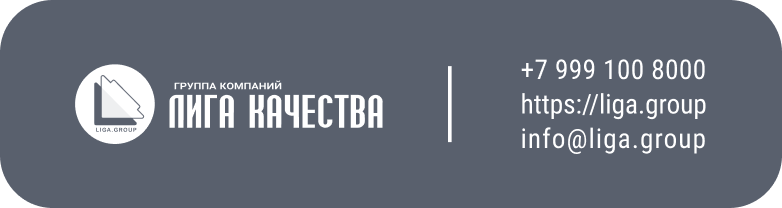 ТРУДОВОЙ ДОГОВОР № __г. ____________                                                                                    «__» _________20__ г._______________________ «__________________», именуемое в дальнейшем «Работодатель», в лице генерального директора ________________________, действующего на основании Устава с одной стороны,и гражданин (ка)  ________________________________________________, именуемая в дальнейшем «Работник», действующий от своего имени, с другой стороны, в дальнейшем совместно именуемые «Стороны», а по отдельности – «Сторона», заключили в соответствии с Трудовым кодексом Российской Федерации настоящий Трудовой договор о нижеследующем:1. Предмет Трудового договораРаботник  принимается на работу в _____________________ на должность: ____________Место работы: ________________________________________________________________Настоящий Трудовой договор является договором по основной работе.Настоящий Трудовой договор заключен на неопределенный срок.Дата начала работы «___» ________________ года.Продолжительность испытания при приеме на работу _______________ мес. 2. Права и обязанности РаботникаРаботник имеет право на:изменение и расторжение настоящего Трудового договора в порядке и на условиях, которые установлены Трудовым кодексом Российской Федерации, иными федеральными законами и настоящим Трудовым договором;предоставление ему работы, обусловленной настоящим Трудовым договором;рабочее место, соответствующее государственным нормативным требованиям охраны труда;своевременную и в полном объеме выплату заработной платы в соответствии с настоящим Трудовым договором и Положением об оплате труда Работодателя;отдых, обеспечиваемый установлением нормальной продолжительности рабочего времени, предоставлением еженедельных выходных дней, нерабочих праздничных дней, оплачиваемых ежегодных отпусков;полную достоверную информацию об условиях труда и требованиях охраны труда на рабочем месте;профессиональную подготовку, переподготовку и повышение своей квалификации в порядке, установленном Трудовым кодексом Российской Федерации, иными федеральными законами и нормативными документами Работодателя;объединение, включая право на создание профессиональных союзов и вступление в них для защиты своих трудовых прав, свобод и законных интересов;участие в управлении организацией Работодателя предусмотренное Трудовым кодексом Российской Федерации и иными федеральными законами;защиту своих трудовых прав, свобод и законных интересов всеми не запрещенными законом способами;разрешение индивидуальных и коллективных трудовых споров в порядке, установленном Трудовым кодексом Российской Федерации, иными федеральными законами;возмещение вреда, причиненного работнику в связи с исполнением трудовых обязанностей, и компенсацию морального вреда в порядке, установленном Трудовым кодексом Российской Федерации, иными федеральными законами;обязательное социальное страхование в случаях, предусмотренных федеральными законами:негосударственное пенсионное обеспечение на условиях и в порядке, предусмотренном Положением о негосударственном пенсионном обеспечении работников Работодателя;Работник также имеет иные права, предусмотренные Трудовым кодексом Российской Федерации и федеральными законами.Работник обязан:добросовестно исполнять свои трудовые обязанности, возложенные на него настоящим Трудовым договором, должностной инструкцией и не допускать действий, препятствующих другим работникам исполнять свои трудовые обязанности;исполнять нормативные документы и распоряжения Работодателя, а также поручения вышестоящих и непосредственных руководителей, отданные в пределах их должностных полномочий и правила внутреннего трудового распорядка Работодателя;соблюдать трудовую дисциплину;соблюдать требования по охране труда и обеспечению безопасности труда и пожарной безопасности;бережно относиться к имуществу Работодателя (в том числе к имуществу третьих лиц, находящемуся у Работодателя) и других работников;незамедлительно сообщить Работодателю либо непосредственному руководителю о возникновении ситуации, представляющей угрозу жизни и здоровью людей, сохранности имущества Работодателя (в том числе имущества третьих лиц, находящегося у Работодателя);не разглашать сведения, составляющие государственную, служебную или коммерческую тайну, ставшие известными ему в связи с исполнением своих должностных обязанностей, если Работник допущен в установленном порядке к работе со сведениями, составляющими государственную и иную охраняемую федеральным законом тайну.Работник выполняет иные обязанности, предусмотренные Трудовым кодексом Российской Федерации, иными федеральными законами, соглашениями, а также нормативными документами Работодателя.3. Права и обязанности РаботодателяРаботодатель имеет право:заключать, изменять и расторгать Трудовой договор с Работником в порядке и на условиях, установленных Трудовым кодексом Российской Федерации, иными федеральными законами;вести коллективные переговоры и заключать коллективные договоры;поощрять работника за добросовестный труд;требовать от Работника исполнения им трудовых обязанностей и бережного отношения к имуществу Работодателя (в том числе к имуществу третьих лиц, находящемуся у Работодателя) и других работников, соблюдения правил внутреннего трудового распорядка, иных нормативных и распорядительных документов Работодателя;привлекать Работника к дисциплинарной и материальной ответственности в порядке, установленном Трудовым кодексом Российской Федерации, иными федеральными законами;принимать локальные нормативные акты;создавать объединения работодателей в целях представительства и защиты своих интересов и вступать в них;привлекать при необходимости Работника к выполнению должностных обязанностей за пределами нормальной продолжительности рабочего времени в соответствии с трудовым законодательством Российской Федерации.3.1.9 Работодатель осуществляет иные права и функции, предусмотренные трудовым законодательством Российской Федерации и нормативными документами Работодателя.Работодатель обязан:соблюдать трудовое законодательство Российской Федерации и иные нормативные правовые акты, содержащие нормы трудового права, локальные нормативные акты, условия коллективного договора, соглашений и настоящего Трудового договора;предоставлять Работнику работу, обусловленную настоящим Трудовым договором;обеспечивать	безопасность и условия	труда,	соответствующиегосударственным нормативным требованиям охраны труда; обеспечивать Работника оборудованием, инструментами, технической документацией и иными средствами, необходимыми для исполнения им трудовых обязанностей;выплачивать в полном размере причитающуюся Работнику заработную плату в сроки, установленные Трудовым кодексом Российской Федерации, правилами внутреннего трудового распорядка Работодателя; предоставлять представителям работников полную и достоверную информацию, необходимую для заключения коллективного договора, соглашения и контроля за их выполнением;знакомить Работника под роспись с принимаемыми локальными нормативными актами, непосредственно связанными с его трудовой деятельностью;своевременно выполнять предписания федерального органа исполнительной власти, уполномоченного на проведение государственного надзора и контроля за соблюдением трудового законодательства и иных нормативных правовых актов, содержащих нормы трудового права, других федеральных органов исполнительной власти, осуществляющих функции по контролю и надзору в установленной сфере деятельности, уплачивать штрафы, наложенные за нарушения трудового законодательства и иных нормативных правовых актов, содержащих нормы трудового права;рассматривать представления соответствующих профсоюзных органов, иных избранных работниками представителей о выявленных нарушениях трудового законодательства и иных актов, содержащих нормы трудового права, принимать меры по устранению выявленных нарушений и сообщать о принятых мерах указанным органам и представителям;создавать условия, обеспечивающие участие Работника в управлении Работодателя, предусмотренное Трудовым кодексом Российской Федерации, иными федеральными законами;осуществлять обязательное социальное страхование Работника в порядке, установленном федеральными законами, предоставлять социальные гарантии и льготы в соответствии с законодательством Российской Федерации;возмещать вред, причиненный Работнику в связи с исполнением им трудовых обязанностей, а также компенсировать моральный вред в порядке и на условиях, которые установлены Трудовым кодексом Российской Федерации, другими федеральными законами и иными нормативными правовыми актами Российской Федерации;исполнять иные обязанности, предусмотренные трудовым законодательством и иными нормативными правовыми актами, содержащими нормы трудового права, локальными нормативными актами и настоящим Трудовым договором.Режим рабочего времени и времени отдыхаРаботнику устанавливается пятидневная рабочая неделя продолжительностью 40 часов, с двумя выходными (суббота и воскресенье).Режим рабочего времени определяется в соответствии с правилами внутреннего трудового распорядка Работодателя.Работнику устанавливается ежегодный основной оплачиваемый отпуск продолжительностью 28 календарных дней.Отпуск предоставляется Работнику в течение календарного года в соответствии с графиком отпусков.По соглашению между работником и работодателем ежегодный оплачиваемый отпуск может быть разделен на части. При этом хотя бы одна из частей этого отпуска должна быть не менее 14 календарных дней.Нерабочие праздничные дни, приходящиеся на период отпуска, в число календарных дней отпуска не включаются и не оплачиваются.Право на использование отпуска за первый год работы возникает у Работника по истечении шести месяцев его непрерывной работы у Работодателя.По семейным обстоятельствам или иным уважительным причинам Работнику может быть предоставлен отпуск без сохранения заработной платы, если это не отразится на нормальном ходе работы Работодателя.Оплата трудаЗа выполнение обязанностей, предусмотренных настоящим Трудовым договором, Работнику устанавливается:должностной оклад в размере _____________ (______________) рублей ежемесячно;выплаты компенсационного и стимулирующего характера, согласно соответствующему положению об оплате труда;премии за основные результаты хозяйственной деятельности согласно соответствующему положению о премировании;единовременные премии за выполнение особо важных производственных заданий разового характера по распоряжению Работодателя.5.1.5 иные выплаты, предусмотренные законодательством Российской Федерации, нормативными документами _________________ «___________________________».Изменение и расторжение Трудового договора, разрешение споровКаждая из сторон настоящего Трудового договора вправе ставить перед другой стороной вопрос о его изменении. Изменения оформляются дополнительным соглашением к настоящему Трудовому договору и подписываются обеими сторонами.Настоящий Трудовой договор может быть расторгнут по основаниям, предусмотренным законодательством Российской Федерации.В случае возникновения спора между Сторонами они подлежат урегулированию путём непосредственных переговоров Работника и Работодателя. Если спор между Сторонами не будет урегулирован, то он разрешается в порядке, установленном законодательством Российской Федерации.Настоящий трудовой договор вступает в силу со дня подписания его Сторонами.7. Иные условия Трудового договора7.1. Настоящий Трудовой договор составлен в двух экземплярах, имеющих одинаковую юридическую силу, по одному для каждой из сторон.7.2. В части, не предусмотренной настоящим Трудовым договором, стороны руководствуются законодательством Российской Федерации, уставом и иными нормативными документами Работодателя.8. АДРЕСА И ПОДПИСИ СТОРОНРаботодатель                                                                                                     Работник__________________________                                                                    ___________________________"_________________________"                                                                  Паспорт: серия______№______ИНН/КПП________________                                                                     выдан______________________Адрес:____________________Генеральный директор_________________/_________                                                                   __________________________Я, _________________  при приеме на работу (до подписания трудового договора), в соответствии с частью 3 статьи 68 Трудового кодекса Российской Федерации, под роспись ознакомлена с должностной инструкцией, правилами внутреннего трудового распорядка, положением об оплате труда, положением о премировании, перечнем информации, составляющей коммерческую тайну.Трудовой договор на руки получил (а).Дата                                                                                                 __________________/__________________________